Рекомендации по воспитанию ребенка дошкольного возраста«Счастье – это когда тебя понимают»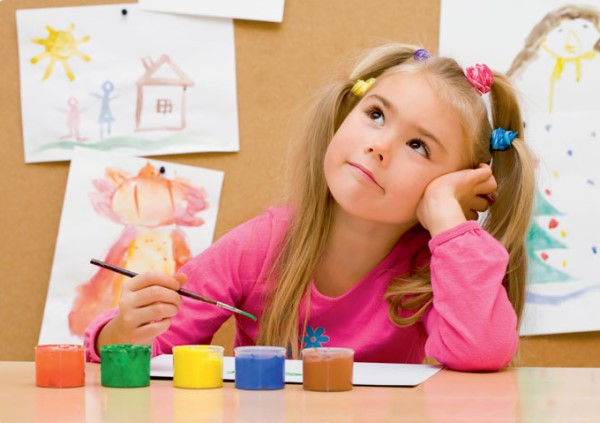 Общение и отношения между людьми являются одной из основ человеческой жизни. Так, с точки зрения психологии А.А. Леонтьева, общение понимается как процесс установления и поддержания целенаправленного, прямого или опосредованного теми или иными средствами контакта между людьми, так или иначе связанными между собою в психологическом отношении. Психическое развитие ребенка начинается с общения. Это первый вид социальной активности, который возникает в онтогенезе и благодаря которому ребенок получает необходимую для его индивидуального развития информацию. Первые годы жизни ребенка являются периодом наиболее интенсивного и нравственного развития, когда закладывается фундамент физического, психического и нравственного здоровья. И  в зависимости от того, в каких условиях оно будет протекать, во многом определяется будущее ребенка.Согласно Л.С. Выготскому, отношение ребенка к миру – это зависимая и производная величина от самых непосредственных и конкретных его отношений к взрослому человеку. Если бы человек был с рождения лишен общения, то он никогда не стал бы цивилизованным, культурно и нравственно развитым гражданином. Ведь именно в процессе общения ребенок развивается, приобретает психические и поведенческие качества.В последнее время, отчетливо прослеживается резкий всплеск повышенной агрессивности и жестокости среди подрастающего поколения, имеющий свои истоки в раннем и дошкольном детстве. Вследствие чего, проблема  возникновения и становления межличностных отношений весьма актуальна на сегодняшний день.По словам Л.С. Выготского, источник психического развития находиться не внутри ребенка, а в его отношениях со взрослым. Общение со взрослыми выступает как внешний фактор, способствующий развитию и становлению личности ребенка. Взрослые являются для ребенка образцом для подражания во всех сферах  деятельности. В процессе взаимодействия со взрослым, у ребенка формируется необходимый уровень развития речевого общения, посредством механизмов наблюдения и подражания старшим.Дошкольный возраст является периодом расцвета детской познавательной активности. Отметим, что у ребенка дошкольного возраста преобладает наглядно-действенный характер мышления. Он хорошо усваивает все то, что представлено посредством представления наглядного материала, он хочет все познавать самостоятельно, опираясь на собственный жизненный опыт.В частности, ребенка  данного возраста, особенно привлекательными являются те поступки и действия, которые взрослые стараются от него скрыть. Для ребенка дошкольного возраста характерно запоминание и усвоение только той информации, которая его заинтересовала и даже поразила.  Дети непрерывно познают и изучают окружающий их мир, и понимают гораздо больше, чем могут сказать.Дети дошкольного возраста всегда стараются подражать взрослым, что порой может быть крайне опасно. В результате того, что ребенок не умеет отличать плохое от хорошего, он стремится делать то, что взрослые запрещают ему, но позволяют себе. В связи с этим в присутствии детей необходимо воздерживаться от таких действий и поступков, которые не могут послужить для них хорошим примером. Атмосфера любви, понимания и  спокойствия способствует оптимальному развитию речевой активности детей. Поэтому взрослым необходимо внимательно слушать детей, доброжелательно с ними общаться, читать им сказки и обсуждать прочитанный материал. Кроме того, родителям следует уделять больше времени и внимания своим детям, поскольку в раннем детстве влияние семьи на речевое и когнитивное развитие. Когнитивные, т. е. познавательные навыки, которыми ребенок овладевает в дошкольном возрасте, в дальнейшем определяют его способность к чтению, письму, счету, а также к абстрактному и логическому мышлению и приобщение ребенка к жизни общества - являются решающими. Именно в эти годы закладываются основы уверенности в себе, в своих силах и успешного общения вне дома, что способствует дальнейшему продвижению ребенка в жизни.Педагоги, родители, бабушки и дедушки, старшие сестры и братья должны лучше понимать ребенка и стараться удовлетворять его актуальные потребности. Если ребенок не будет чувствовать поддержки, теплоты и любви со стороны окружающих, то у него возникает недоверчивое отношение к миру, проявляющееся в  повышенной тревожности, низкой коммуникации и замкнутости. Кроме того, возможно проявление чувства страха, которое может сохраниться на всю жизнь. В процессе развития коммуникативных навыков ребенка, большое внимание необходимо уделять формированию личностных качеств ребенка, его чувствам, эмоциям.В дошкольном возрасте ребенок только начинает осваивать способы отношений с окружающими, у него вырабатывается устойчивый личностный стиль и появляется представление о самом себе, т.е. происходит формирование Я-образа.Личность ребенка, его интересы, понимание себя, его сознание и самосознание могут возникнуть только в отношениях со взрослыми. Без любви, внимания и понимания близких взрослых ребенок не может стать полноценным человеком. Такое внимание ребенок может, прежде всего, получить в семье. Семья для ребенка становится первой, с кем он начинает общаться, именно там закладываются основы общения, которые в будущем ребенок будет развивать. Следовательно, самые важные учителя для детей – это родители.Родительский дом – это первая и главная школа в жизни ребенка. Семья оказывает огромное влияние на формирование его системы ценностей и жизненных смыслов, закладывает основы духовно-нравственного и общественно-культурного развития. Ведь сколько бы человек не прожил, сколько ему не было бы лет, он время от времени обращается к опыту из детства, к жизни в семье: «чему меня учили отец и мать».Таким образом, каждый человек должен уметь слушать другого человека, воспринимать и стремиться его понять. От того, как человек чувствует другого, может повлиять на него, не оскорбив и не вызвав агрессии, зависит его будущий успех в межличностном общении. Огромное значение имеет  способность слушать и понимать не только окружающих, но и самого себя, осознавать свои чувства и действия в различные моменты общения с другими людьми. И всему этому детям нужно учиться. Умение не приходит к человеку само собой, оно приобретается ценой усилий, затраченных на воспитание и обучение.«Счастье - это когда тебя понимают», а это понимание не приходит само собой, ему нужно учиться. «Научись любить и понимать людей, и рядом с тобой всегда будут друзья».